Структурное подразделение «Детский сад № 40» Государственное бюджетное общеобразовательное учреждение Самарской области средняя общеобразовательная школа № 29 города Сызрани городского округа Сызрань Самарской области.Мастер-класс для детей и родителей  по изготовлению поздравительной открытки к 14 февраля «День Святого Валентина»Воспитатель 2 младшей группы «Пчелки»Мячина Ирина АндреевнаЦель: Создание условий для совместной деятельности детей, родителей, воспитателя. Задачи: 1. Познакомить с приемами изготовления поздравительной открытки. 2. Сделать открытку совместно с детьми. 3. Привлечь родителей к активному участию в мастер–классе. 4. Формировать у детей любовь и уважение к родителям и педагогам через совместную деятельность. 5. Показать родителям значение совместных поделок для развития ребѐнка. 6. Воспитывать чувство гордости от совместного труда взрослых и детей, беречь труд взрослых и детей. Актуальность: Для формирования сотрудничества между взрослыми и детьми в детском саду важно представлять коллектив как единое целое, как большую семью, которая сплачивается и интересно живет только в том случае, если организована совместная деятельность педагогов, детей и родителей. Мастер-класс проводится для укрепления эмоционально-позитивных межличностных отношений детей и родителей в процессе изготовления поздравительной открытки ко дню Святого Валентина.Оборудование: 1. вырезанные прямоугольники из картона красного цвета (1/4 листа);2. вырезанные прямоугольники из белой бумаги (12*7,5см);3. гуашь красного цвета;4. клей ПВА; 5. украшение (липкие ленты розового и красного цвета; стразы на липкой основе);6. кисточки;7. кисточки для клея;8. подставки для кисточек;9. ёмкости для клея;10. тряпочки (вытирать стол, руки);11. тканевые салфетки;12. клеенки;13. ножницы.Предварительная работа:  Подбор литературы по данной теме.   Создание эмоционально – положительного настроя для проведения мастер-класса. Ход выполнения (Способ изготовления): Кисточкой для клея наносим клей на прямоугольники белого цвета и приклеиваем на прямоугольники красного цвета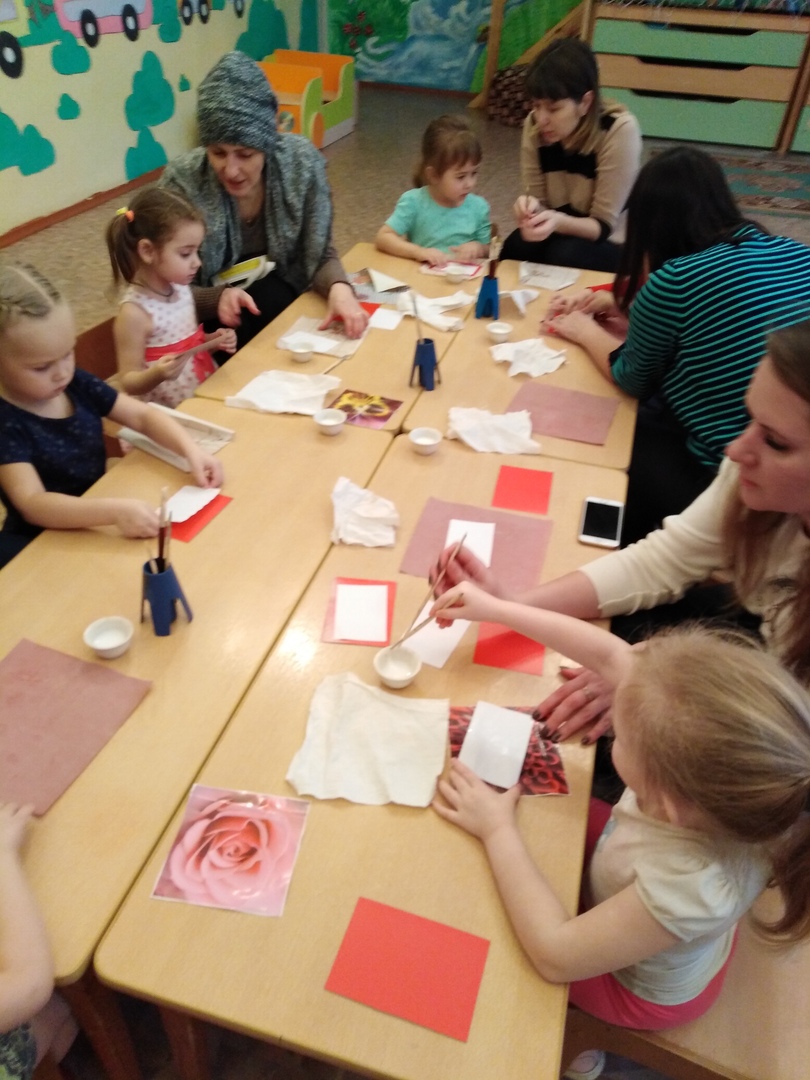 Кисточкой наносим гуашь красного цвета на подушечку указательного пальца;Отпечатываем пальцем галочку (сердце) – родитель и ребенок;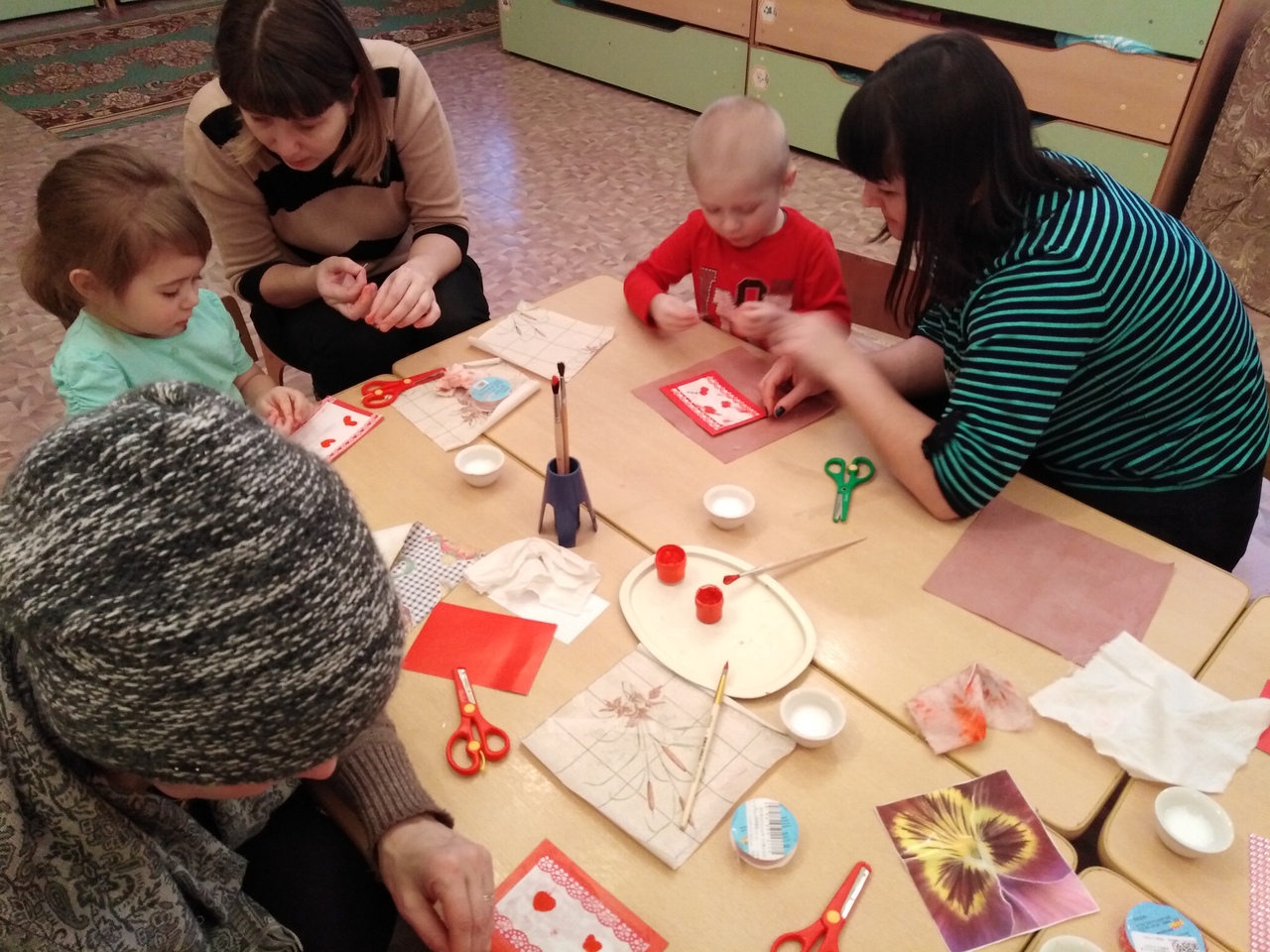 Украшаем открытку липкими лентами и стразами.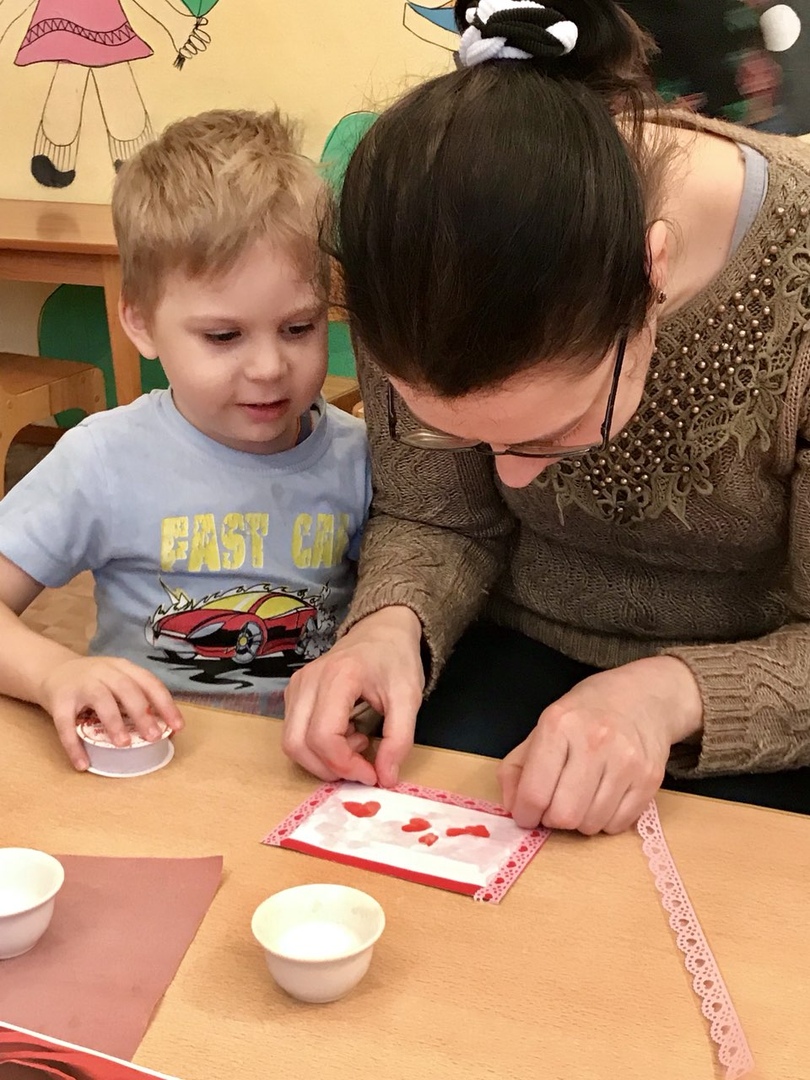 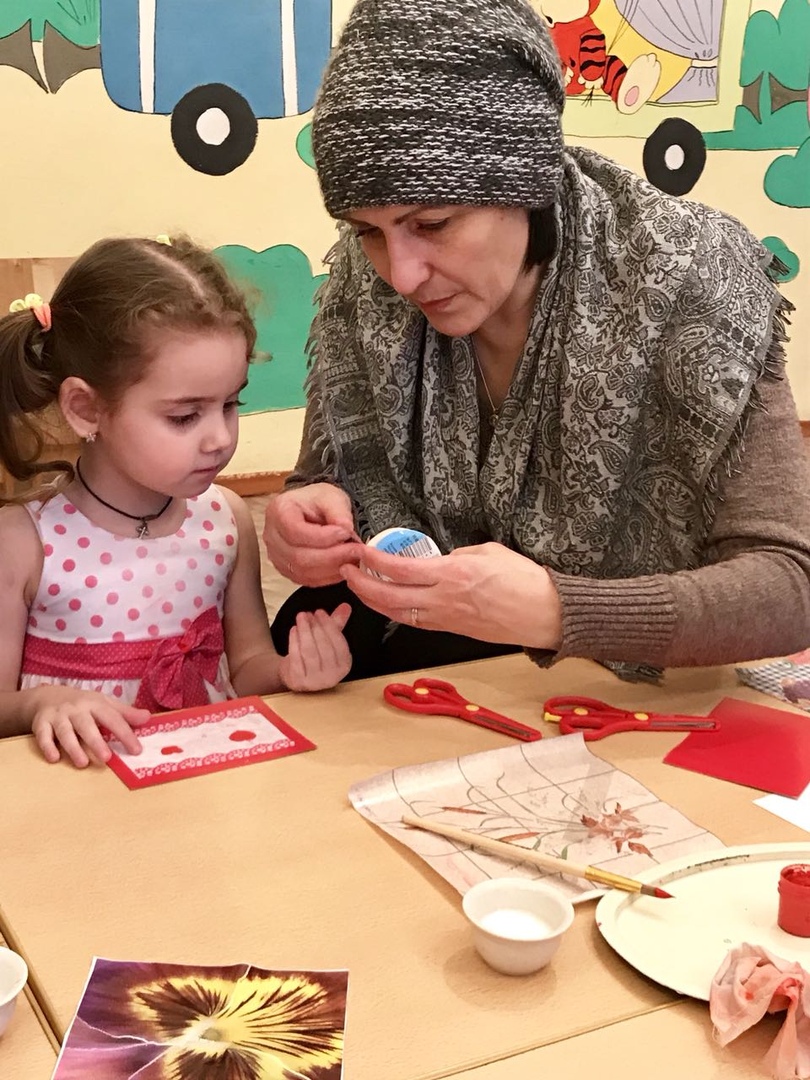 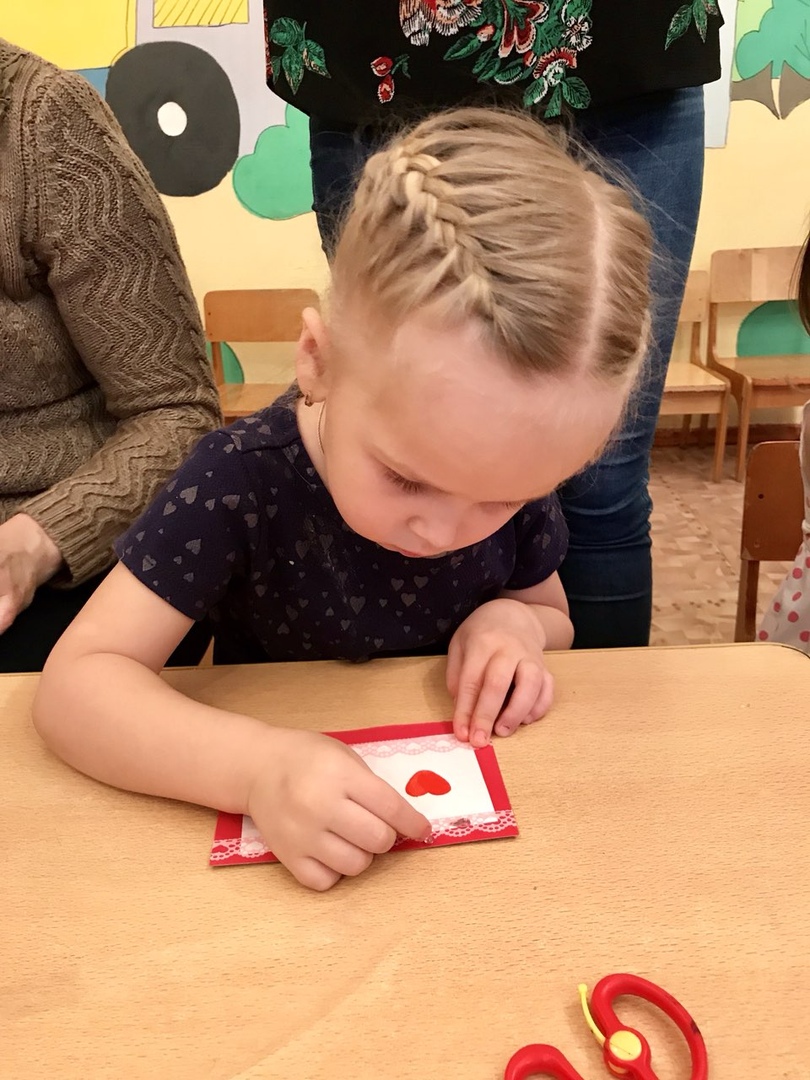 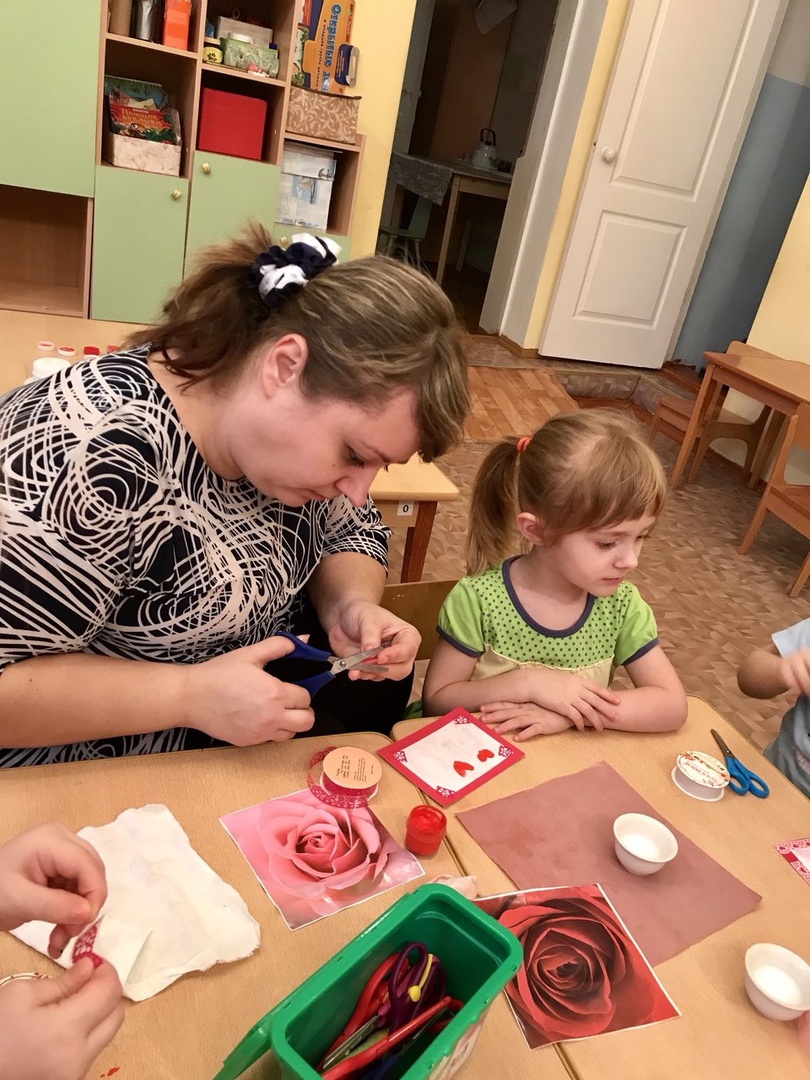 Открытки готовы.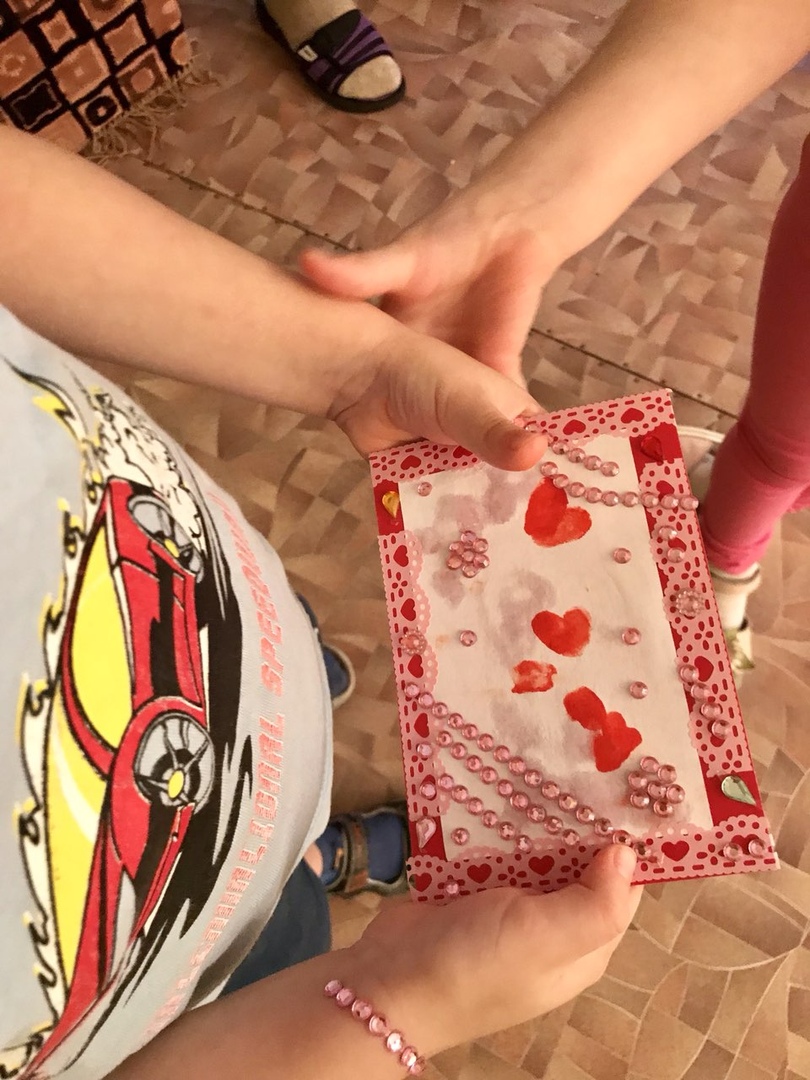 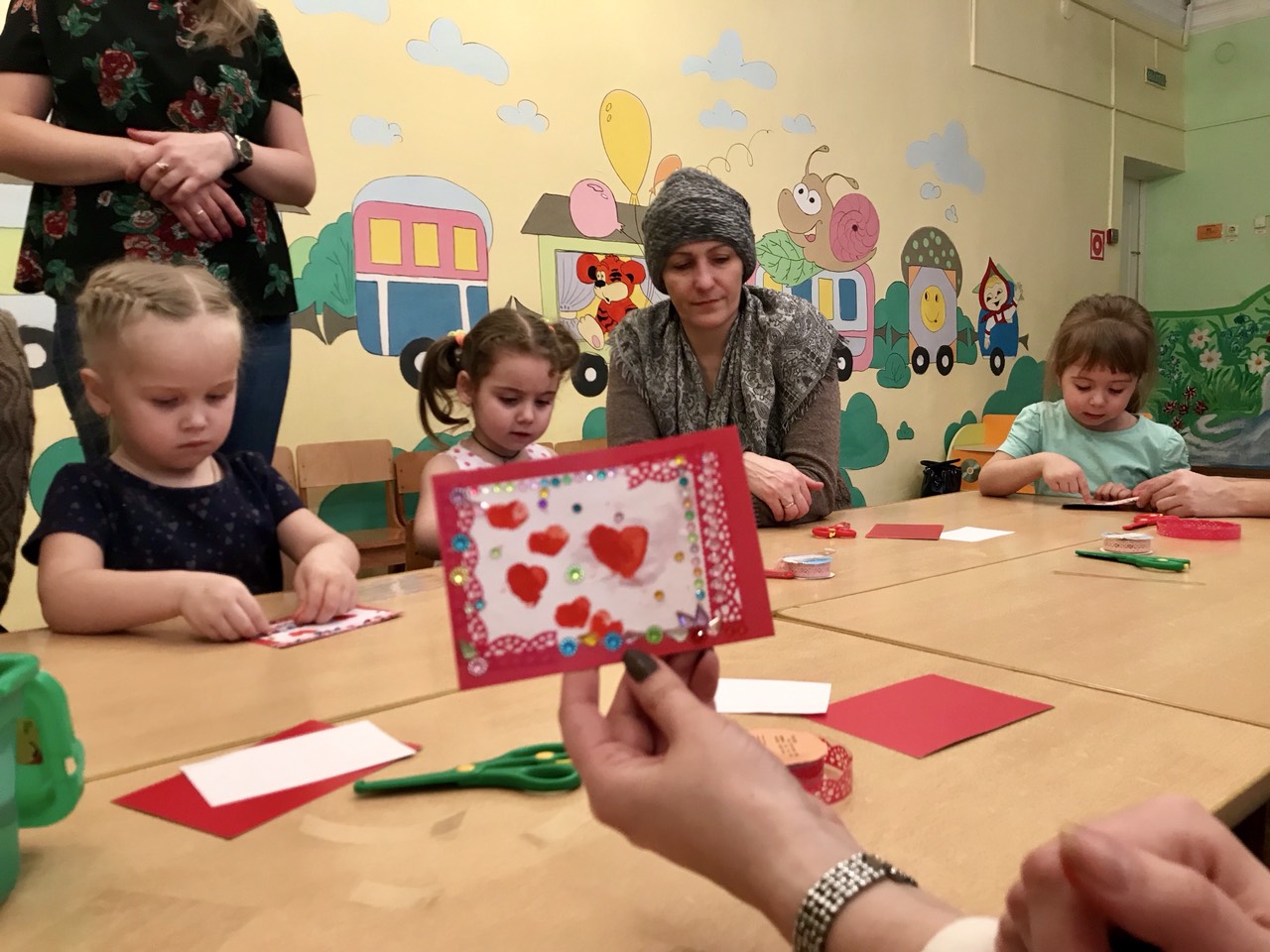 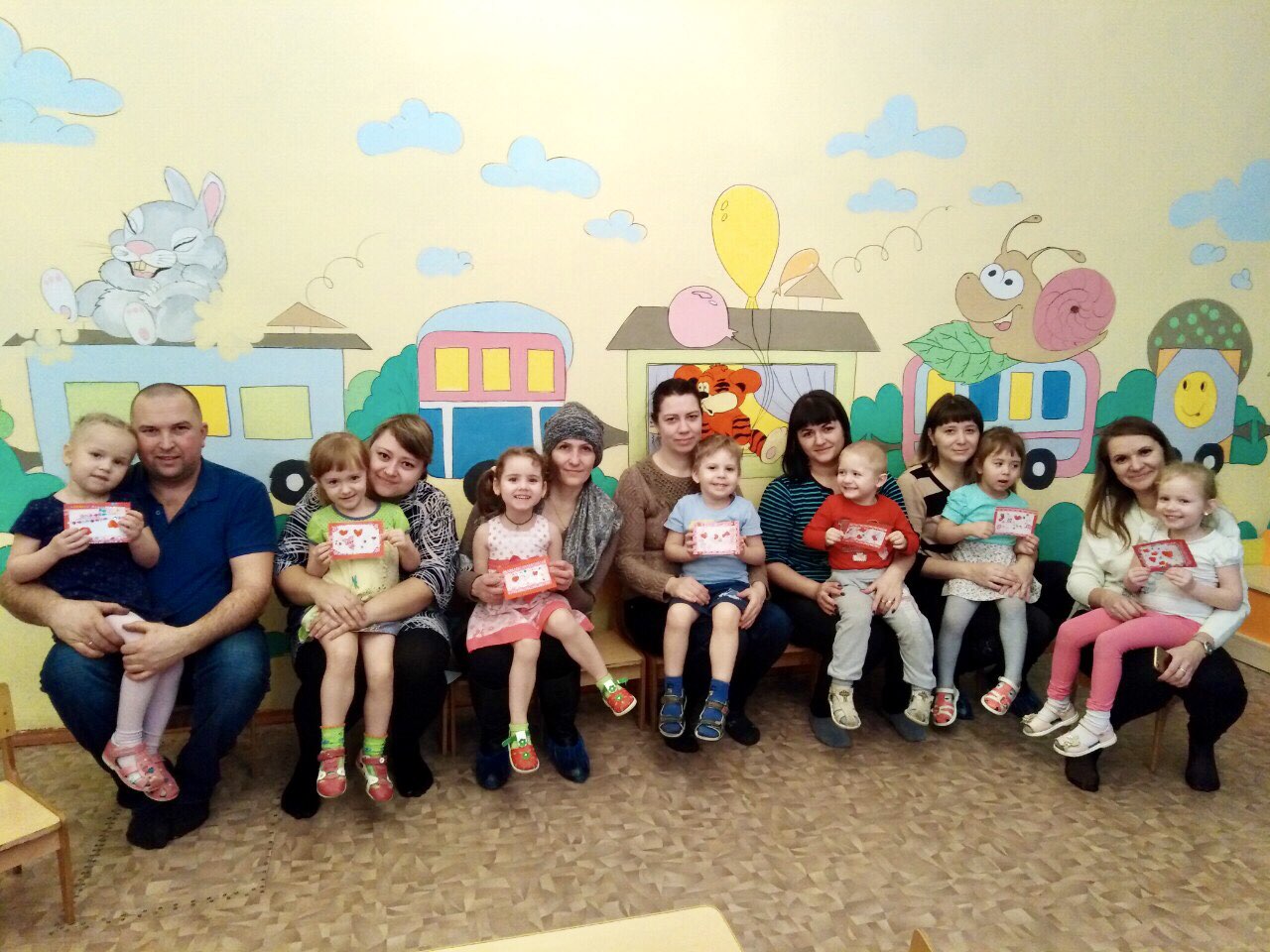 